BI-POLES 313 rue Marie Magné31300 Toulouse09 84 80 19 00bipoles31@free.frwww.bipoles31.frBon Pied Bon OeilSiège social :32 allée Jules Guesdes310000 ToulouseLocal des activités :7 rue Louis Plana 31500 ToulouseTel : 06 42 97 19 39bonpiedbonoeil@orange.frwww.bonpiedbonoeil-asso.org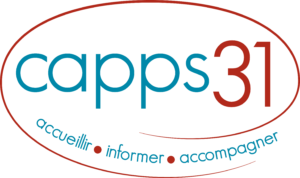 CAPPS316ème étage – Bât. B11 Bld des Récollets31500 Toulouse06.02.13.87.24En savoir plus Plaquette famille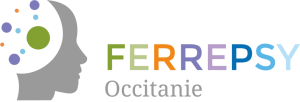 FERREPSY134 Route d’Espagne31057 Toulouse05 61 43 78 52secretariat@ferrepsy.frwww.ferrepsy.fr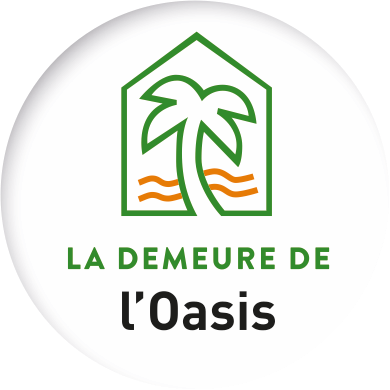 La Demeure de l’Oasis7 rue de Gavarnie31500 Toulouselademeuredeloasis@gmail.com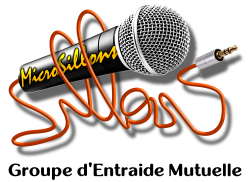 Microsillons1 rue Francis Lopez 31200 Toulouseassociation.microsillons@gmail.comwww.microsillons.free.fr YouTube : association microsillonsCompte Facebook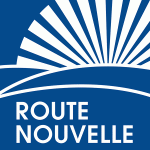 ROUTE NOUVELLE3 Port Saint-Étienne31000 Toulouse05 34 41 43 80secretariat.rn@routenouvelle.frwww.routenouvelle.fr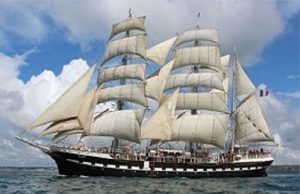 TOUTES VOILES DEHORSCommunauté Municipale de Santé2 rue Malbec (quai de la Daurade)31000 ToulouseMétro Capitole06 25 43 16 73En savoir plustoutesvoilesdehors@gmail.com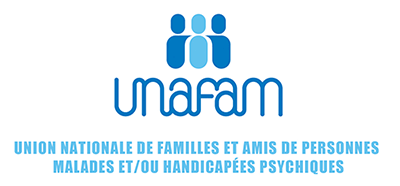 UNAFAM(Délégation Haute-Garonne)5 rue Michel Ange31200 Toulouse05 61 48 11 5631@unafam.orgwww.unafam.org/31